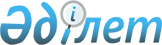 Отдельные вопросы закрытого акционерного общества "ХОЗУ"Постановление Правительства Республики Казахстан от 26 мая 1999 года N 639

      В целях увеличения доходной части республиканского бюджета 1999 года Правительство Республики Казахстан постановляет:  

      1. Рекомендовать Управлению Делами Президента Республики Казахстан в порядке, установленном законодательством, передать Дом отдыха, гостиничный комплекс Парламента Республики Казахстан Комитету государственного имущества и приватизации Министерства финансов Республики Казахстан для дальнейшей приватизации.  

      2. Комитету государственного имущества и приватизации Министерства финансов Республики Казахстан в установленном законодательством порядке:  

      1) по согласованию с Управлением Делами Президента Республики Казахстан обеспечить выведение из состава имущества (активов) закрытого акционерного общества "ХОЗУ" (далее - Общество) объектов согласно прилагаемому перечню с адекватным уменьшением уставного капитала Общества;  

      2) осуществить приватизацию объектов, указанных в подпункте 1) настоящего пункта, за исключением здания по адресу площадь Республики, 4 и Дома Дружбы, а также приватизацию Дома отдыха, гостиничного комплекса Парламента Республики Казахстан, с зачислением вырученных средств в доход республиканского бюджета;  

      3) здание по адресу площадь Республики, 4, передать в коммунальную собственность города Алматы за исключением помещений общей площадью 265,3 квадратных метров (6 этаж), остающихся в республиканской собственности для нужд Правительства Республики Казахстан, и с условием размещения в данном здании Интеграционного комитета Республики Беларусь, Республики Казахстан, Кыргызской Республики и Российской Федерации на прежних условиях;  

      3-1) Дом Дружбы передать на баланс Министерства культуры, информации и общественного согласия Республики Казахстан;  

      4) принять иные меры, вытекающие из настоящего постановления.  <*>  

      Сноска. Пункт 2 - с изменениям и дополнениями, внесенными постановлением Правительства РК от 22.06.99г. N 820   P990820_ ;  от 3 мая 2006 года N  361 . 

      3. Внести в постановление Правительства Республики Казахстан от 31 августа 1998 года № 822  P980822_ "О преобразовании Хозяйственного управления Президента и Правительства Республики Казахстан в закрытое акционерное общество "ХОЗУ" следующие изменения и дополнение:  

      в приложении к указанному постановлению:  

      строки "Дом Дружбы", "пл. Республики, 4", "ул. Желтоксан, 96", "ул. Богенбай батыра, 152", "ул. Гоголя, 111 - гаражи бывшего Министерства промышленности и торговли Республики Казахстан" исключить;  

      строку "ул. Желтоксан, 115" дополнить словами "за исключением павильона № 1";  

      в строке "ул. Панфилова, 106, 106а" цифру "106" исключить.  

      4. Настоящее постановление вступает в силу со дня подписания.  

      Премьер-Министр 

  Республики Казахстан 

                                                  Приложение к  

                                      постановлению Правительства  

                                         Республики Казахстан  

                                        от 26 мая 1999 г. N 639 

                                  Перечень 

              объектов, подлежащих выведению из состава  

                     имущества (активов) ЗАО "ХОЗУ"      1. Дом Дружбы 

     2. Павильон № 1 в здании, расположенном по адресу улица 

        Желтоксан, 115  

     3. Здания по адресу: 

        площадь Республики, 4; 

        улица Желтоксан, 96; 

        улица Панфилова, 106; 

        улица Богенбай батыра, 152; 

        улица Гоголя, 111 - гаражи бывшего Министерства 

        промышленности и торговли Республики Казахстан 
					© 2012. РГП на ПХВ «Институт законодательства и правовой информации Республики Казахстан» Министерства юстиции Республики Казахстан
				